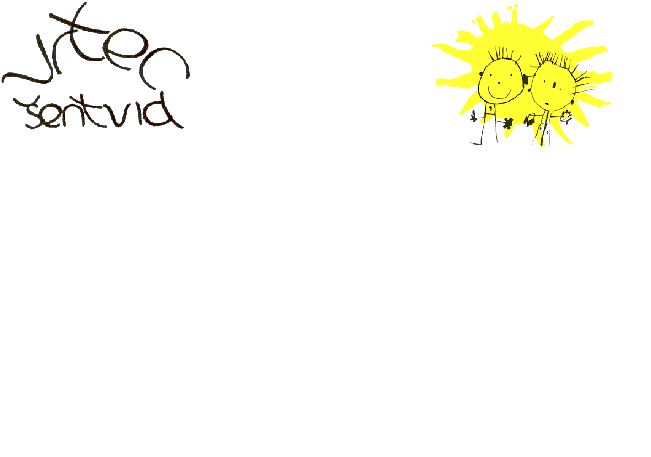 Št.: 023 - 231 /2020                                                                                                   Ulica pregnancev 6                                                                                                                                     1210 Ljubljana-ŠentvidDatum: 9. 6. 2020                                                                                                     Tel.: 513 03 50Spoštovani starši!glede na vse izredne razmere in dogodke ob pojavu epidemije COVIDA-19 ter številna priporočila strokovnih institucij smo vrtec uspešno odprli.  V njem ponovno živi življenje in otroški smeh, radost ter sproščen otroški živžav.  Letošnje šolsko leto se počasi izteka in poletne počitnice bodo kmalu tu. Vseh načrtovanih dejavnosti izven vrtca zaradi »korona« situacije ni bilo moč izpeljati. Tudi skupnega zaključnega srečanja z vami in otroki ter našimi evropskimi partnerji iz mednarodnega projekta Korenine Evrope ne. Načrtujemo, da izpeljemo izpadle dejavnosti v naslednjem šolskem letu, v kolikor bodo zdravstvene razmere dopuščale.Ob zaključku šolskega leta se vam iskreno zahvaljujemo za dobro sodelovanje ter upoštevanje zdravstvenih priporočil vrtca, v skupno zadovoljstvo in za dobrobit vseh v vrtec vključenih otrok. Za otroke, ki bodo letošnje poletje obiskovali vrtec, ob stalni skrbi za varnost in zdravje ter spoštovanju njihovih potreb in želja, se bomo potrudili s pestrimi dejavnostmi, da bodo otroci tudi v poletnih mesecih radi prihajali v vrtec in se imeli lepo. Poskrbeli bomo, da bodo prisotne otrokom znane osebe iz oddelkov/traktov/atrijev ter da bodo skupaj otroci, ki se med seboj poznajo oziroma bodo morda skupaj jeseni.Da bi lahko optimalno načrtovali organizacijo dela poleti vas naprošamo, da strokovnim delavkam v oddelku do 17. junija sporočite načrtovano odsotnost otroka, zaradi dopusta.V kolikor bo vaš otrok odsoten dlje časa, predlagamo, da pravočasno uveljavljate rezervacijo.O poletni organizaciji dela vas bomo obveščali sproti po elektronski pošti oddelkov, na spletni strani vrtca in oglasnih mestih. Želimo vam prijetne počitniške dni!S spoštovanjem,Mateja Štih,ravnateljica